ZNALOSTICo je nový koronavirus?Koronaviry patří do velké skupiny virů, které vyvolávají onemocnění u lidí; od běžného nachlazení až po těžší průběh onemocnění. COVID-19 je infekční onemocnění způsobené novým koronavirem (SARS-CoV-2).Jak se virus  šíří?Lidé se mohou nakazit COVID-19 vdechováním infekčních kapének, obsahujících virus od infikovaných lidí, kteří kašlou nebo kýchají. Přenos je možný také kontaktem s kontaminovanými povrchy a následným dotekem nosu, úst nebo očí.Jaké jsou příznaky onemocněníCOVID-19?Většina lidí, kteří se nakazí, má mírný průběh onemocnění a uzdraví  se. Některé  osoby mohou mít závažnější průběh onemocnění. Mezi hlavní příznaky patří:HorečkaKašelObtížné dýcháníBolest svalůÚnavaZtráta čichu nebo chutiPŘÍPRAVAJak se můžete  připravit• Získávejte informace o COVID-19 z důvěryhodných zdrojů.• Pokud je to možné, udržujte se fyzicky aktivní, abyste si zajistili dobrou fyzickou kondici.• Mějte dostatek volně prodejných lékůa zdravotnických materiálů (např. kapesníky, teploměr) k léčbě horečky.• Mějte dostatek potravin a domácích potřeb,přibližně na 2-4 týdny pro případ, že byste byli v karanténě nebo izolaci. • Buďte sociálně aktivní. Buďte v kontaktu se svou rodinou, případně přáteli, sousedy nebo ošetřujícím lékařem, ať jste připraveni a víte, co dělat, když se COVID-19 rozšíří ve vašem okolí nebo pokud onemocníte.• Vyhýbejte se kontaktu s lidmi, pokud ve vaší oblastidochází ke komunitnímu šíření COVID-19:• Vyhněte se davům, zejména v uzavřených a špatně větraných prostorech.• Nakupujte potraviny v čase mimo špičku.• Vyhněte se využívání veřejné dopravy během dopravní špičky.• Cvičte raději venku než ve vnitřních prostorách.• Postupujte podle pokynů vnitrostátních orgánů, jak se připravit na mimořádné situace.• Dodržujte běžné hygienické návyky, myjte si často ruce.https://www.ecdc.europa.eu/en/novel-coronavirus-china https://koronavirus.mzcr.cz/Aktualizace 8.9.2020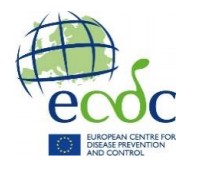 Pokud jste nemocní, izolujte se doma.Dodržujte karanténu, i pokud jste zdraví, ale byli jste v kontaktu s nemocným COVID-19.POMOZTE BOJOVAT PROTI NÁKAZE COVID-19.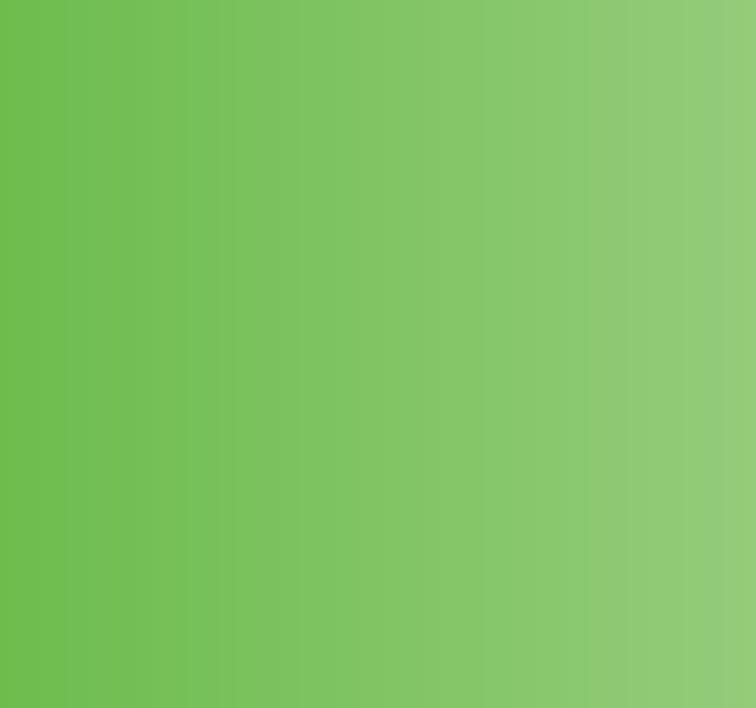 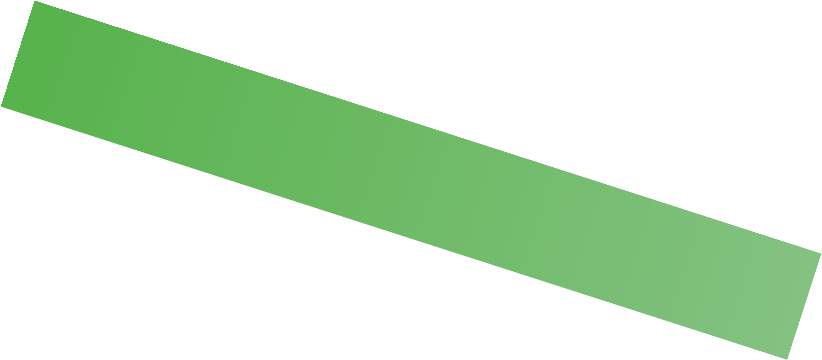 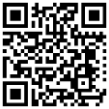  Překlad: Státní zdravotní ústavNÁRODNÍ INFORMACE K ONEMOCNĚNÍ COVID-19Celostátní informační linka hygienické služby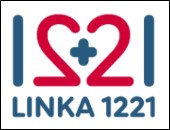 K dispozici v pracovních dnech od 8 do 19 hodin a o víkendu od 9 do 16.30 hodin.Webové stránky Ministerstva zdravotnictví https://koronavirus.mzcr.cz/Webové stránky Státního zdravotního ústavuwww.szu.cz/tema/prevence/2019ncovRady a doporučení pro domácí karanténu/izolaci: http://www.szu.cz/tema/prevence/rady-a-doporuceni-pro-domaci-karantenuIZOLACECo obnáší domácí izolace?U osob s mírnými příznaky onemocnění COVID-19 není hospitalizace nutná. Místo toho vám mohou poskytovatelé zdravotní péče doporučit izolaci doma, aby se zamezilo dalšímu šíření onemocnění COVID-19.Domácí izolace nebo samoizolace znamená zůstat doma nebo v určeném prostoru v jedné vyhrazené, přiměřeně větrané místnosti a pokud možno s použitím samostatné toalety. Toto opatření může být doporučeno lidem s projevy příznaků onemocnění nebo po určitou dobu.V domácí izolaci dodržujte následující pravidla:• Omezte jakékoli návštěvy.• Doma by měli zůstat pouze členové domácnosti, kteří pečují o osobu s podezřením nebo onemocněním COVID-19.• Separujte se od ostatních lidí v domácnosti.• Chcete-li chránit ostatní, používejte obličejové roušky, pokud jste s nimi ve stejné místnosti.• Izolujte se v dobře větrané místnosti s možností otevřeníokna.• Pokud nemáte k dispozici samostatnou toaletu, měl by izolovaný člověk po každém použití toaletu důkladně vyčistit.• Používejte své vlastní ručníky, kuchyňské náčiní, sklenicena pití, ložní prádlo nebo jiné domácí potřeby běžněsdílené v domácnosti.• Buďte sociálně aktivní, požádejte přátele, sousedy nebo sociální pracovníky o pomoc při provádění nezbytných pochůzek, např. nakupování potravin a léků.• Vyvarujte se přímého kontaktu při komunikaci s lidmi,například nechejte si doručit nákup potravin za dveře.• Umyjte si ruce před a po jakékoli interakci s ostatními.• Postupujte podle pokynů svého poskytovatele zdravotní péče (lékaře) a zavolejte mu, pokud se váš zdravotní stav zhorší.KARANTÉNACo je to karanténa?Jak můžete ochránit sebe a své blízkéKaranténa znamená omezení pohybu lidí, kteří byli potenciálně vystaveni COVID-19, ale kteří jsou v současné době zdraví a nevykazují příznaky onemocnění. Karanténa je povinná a většinou probíhá doma, doba trvání je minimálně 10-14 dní, ale ve zvláštních situacích může být osoba v karanténěv nemocnici nebo ve vybraných zařízeních.Pokud vám byla úřady nařízena nebo doporučena karanténa doma, věnujte prosím pozornost následujícímu:• Zůstaňte doma (tj. nechoďte do práce, do školy nebo na veřejná místa) a:• Sledujte výskyt příznaků COVID-19 – zejména vysokou horečku, kašel nebo potíže s dýcháním. Pokud se objeví tyto příznaky, obraťte se na svého praktického lékaře o radu.• Pokud se u vás objeví kašel horečka a dýchacíobtíže, používejte obličejové roušky, které chrání osoby kolem vás před nakažením.• Pokud je to možné, domluvte se se svýmzaměstnavatelem na práci z domova.• Vyčistěte a vydezinfikujte  váš domov, zejménačasto využívané povrchy a toalety.• Buďte sociálně aktivní, požádejte přátele, sousedy nebo sociální pracovníky o pomoc při provádění nezbytných pochůzek, např. nakupování potravina léků.• Buďte v kontaktu s rodinou a přáteli prostřednictvím telefonu, e-mailu nebo sociálních médií.• Získávejte informace o onemocnění COVID-19 z důvěryhodných zdrojů.• Udržujte se fyzicky aktivní, abyste si zajistili dobrýfyzický a duševní stav.